全国工商联办公厅关于开展2015—2017年度民营企业社会责任调研工作的通知各省、自治区、直辖市和新疆生产建设兵团工商联，各直属商会：为贯彻落实工商联十二大精神，根据《全国工商联2018年工作要点》，全国工商联决定，编写并向社会发布《中国民营企业社会责任报告（2018）》（蓝皮书）。为此，将开展2015-2017年度民营企业社会责任调研工作。现将有关事项通知如下：一、调研目的及意义习近平总书记指出“只有积极承担社会责任的企业才是最有竞争力和生命力的企业”。党的十九大报告中提出，要强化社会责任意识、规则意识、奉献意识。《中共中央国务院关于营造企业家健康成长环境弘扬优秀企业家精神更好发挥企业家作用的意见》（中发〔2017〕25号）明确将“履行责任、敢于担当、服务社会”归纳为企业家精神的重要组成部分。当前，我国正处于决胜全面建成小康社会的关键时期，开展对我国民营企业社会责任调研，编写和发布中国民营企业社会责任报告，是贯彻落实党的十九大和工商联十二大精神，引导和促进民营企业弘扬企业家精神，积极履行社会责任的适时之举，也是在新时代的历史条件下促进两个健康工作的着力点和平台抓手。二、调研范围及内容本次调研对象主要是国内各类型民营企业、港澳投资企业、各级工商联执委、光彩会理事所属企业。调研方式为企业填报《全国工商联民营企业社会责任调研表（2015–2017）》（见附件1）和课题组实地调研。各级工商联和商会要重点推荐积极参与“万企帮万村”精准扶贫行动、生态文明建设、“一带一路”建设等国家战略和创新型发展有代表性企业作为优秀案例。调研内容主要为2015-2017年度有关企业履行社会责任绩效表现及相关数据信息。三、调研工作的组织及实施1.各级工商联和直属商会要充分重视民营企业社会责任调研工作，将其作为弘扬企业家精神、打造工商联品牌目标定位，做到思想重视、组织落实。要积极创造条件，提供必要的经费、设备及人员保障，指定相应工作部门负责此项工作。2.调研通知在全国工商联网站上公布，调研表填报采用网络申报系统，填报说明所需用户名及密码将发至各省级工商联扶贫处（部）邮箱，请组织市、县级工商联指导有关企业，从全国工商联网站首页右上方的“应用平台”进入“企业社会责任调研”，输入用户名及密码进行填报录入。全国工商联相关信息收集截止日期为2018年3月31日。3.全国工商联扶贫与社会服务部负责全国民营企业社会责任调研统计信息的整理汇总，牵头组织实地调研及年度报告、典型案例的撰写。鼓励、支持条件成熟的地方工商联以及直属商会编写、发布本地（本商会）的民营企业社会责任报告，全国工商联将选择一批有代表性、质量好的报告，收录到《中国民营企业社会责任报告（2018）》（蓝皮书）。4.为树立宣传民营企业履行社会责任的典型，以榜样的力量引领带动更多的民营企业积极履行社会责任，全国工商联中国民营企业社会责任报告课题组将从各级工商联和商会推荐的社会责任优秀案例中选择一批有代表性的企业进行实地调研，作为《中国民营企业社会责任优秀案例（2018）》候选。各级工商联和商会要认真组织好推荐企业信息把关工作，根据《中国民营企业社会责任优秀案例推荐表》（见附件2）相关要求，做好优秀企业案例的甄选、审核和上报工作，并配合课题组进行实地调研。请各省级工商联和直属商会于3月10日前将优秀企业案例推荐表加盖公章后报送全国工商联扶贫与社会服务部，同时将电子版发送至课题组邮箱：（Lb1668@126.com)。5.请各单位指定专人负责此项工作，并将联系方式报全国工商联扶贫与社会服务部。联系方式：全国工商联扶贫与社会服务部联系人：马占利　宇凯联系电话：010-58050728    58050730传真：010-58050728地址：北京市西城区德胜门西大街70号邮编：100035附件：1.全国工商联民营企业社会责任调研表（2015-2017）2.中国民营企业社会责任优秀案例推荐表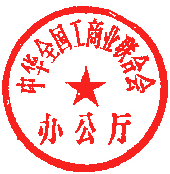 中华全国工商业联合会办公厅2018年1月26日全国工商联办公厅                 2018年1月31日印发附件1全国工商联民营企业社会责任调研表（2015-2017）企业名称______________________________法定代表人___________________________填表时间年月日中华全国工商业联合会二О一八年一月制填表说明一、本调研表是编制和发布《中国民营企业社会责任报告（2018）》的主要数据信息来源，请各填报企业仔细阅读填表说明，按有关要求认真如实填写，保证信息真实、准确。二、本调研表各项社会责任绩效指标和问题选项，主要依据国家质量监督检验检疫总局和国家标准化管理委员会发布实施的《社会责任指南》（GB/T 36000-2015）、《社会责任报告编写指南》（GB/T 36001-2015）和《社会责任绩效分类指引》（GB/T 36002-2015）三个国家标准，同时参考了部分相关国际标准和行业标准。所需调研数据信息涉及企业战略规划、品牌管理、生产经营、党建宣传、人事财务等多方面内容，建议企业组织协调企业内部相关部门人员共同参与填写，企业负责人审核确认。三、本调研表收集数据仅用于《中国民营企业社会责任报告（2018）》分析研究，我们有义务对收集到的信息严格保密。具体填报说明如下：（一）请在符合企业情况的选项前划“√”，在“______”中填写具体情况。（二）如遇企业未涉及问题，企业可不填；除此，企业应逐项如实填写。如某题目企业留白，则视为企业未涉及该项内容。（三）如有问题需要咨询，请与全国工商联中国民营企业社会责任报告课题组联系。联系人：林  彬    宇  凯联系电话：18501070568  010-58050730  15811280173邮    箱：lb1668@126.com传    真：010-58050728四、请于2018年3月31日前登录全国工商联网站首页上方的“应用平台”进入“企业社会责任调研”，输入用户名及密码（可从当地工商联获取）进行填报录入完成问卷填报工作。该系统一次性提交，修改需要重新填报。感谢您对我们工作的支持！中华全国工商业联合会问卷填写人情况姓名：_________________部门：______________________职务：________________电话：_________________电子信箱：__________________传真：________________通讯地址：_________________________________________邮编：________________审核人情况姓名：_________________职务：______________________电话：________________企业基本情况及社会责任绩效企业在市场竞争中采取的措施（可多选）：□遵守有关法律法规，杜绝价格联盟  □不损害竞争对手声誉□无严重低于市场价格销售产品行为□无通过降低产品和服务的安全和质量标准获取竞争优势行为□积极参与和推进行业反垄断的联合行动□尊重同业竞争者知识产权□建立防止商业腐败与贿赂的制度，依法监督和追究相关行为责任□就有关公平竞争的法律法规对员工进行培训 □其他_______________企业在尊重和保护知识产权方面采取的措施（可多选）：□建立知识产权保护制度□建立预警机制，在发现自身可能存在侵犯知识产权行为时及时纠正□通过培训、讲座等措施提升员工知识产权保护意识□建立知识产权保护的激励机制□其他_______________企业反腐倡廉方面采取的措施（可多选）：□建立反腐倡廉制度□开展反腐倡廉的相关教育和培训□组织部门负责人及重点部门人员签订反对商业贿赂协议或建立相关责任制□对发现的问题进行责任追究□对举报人采取保护措施□其他_______________企业通过的认证（可多选）：□通过ISO 9000系列国际质量认证		□通过OHSAS 18000职业健康安全管理体系认证
□通过ISO 14000环境管理体系认证		□通过SA 8000社会责任认证 □CCC认证							□绿色食品认证□中国环境标志认证					□CQC认证	□OHSAS22000食品安全管理体系认证	□BSCI认证□ETI认证							□WALMART认证□DISNEY认证						□C-TPAT认证□其他________________________企业获得税务部门纳税信用等级：□A级		□B级		□C级		□D级企业制定国际、国家、行业、地方及团体标准情况：牵头制定______项，参与制定______项企业在采购过程中对供应商方面已经做到的有(可多选)：□公开采购信息，签订、执行合同□采购价格合理，并按期付款  □将道德、环境等相关社会责任要求纳入采购合同  □要求供应商具备法律所要求的资质□通过保持、增加订单或提供长期合同的方式鼓励供应商积极履行社会责任□其他_______________企业通过哪些途径实现与供应链企业的共赢发展（可多选）：□培训、辅导供应链开展社会责任建设与管理	□开展供应链交流大会	□技术支持□资源共享									□项目对接				□人才支持□要求供应链企业委托第三方进行社会责任审核或出具社会责任尽职调查报告□资金支持									□其他_____________	企业应对供给侧结构性改革举措（可多选）：□科学决策，避免盲目扩张和过度多元化	□根据市场需求，减少落后产能□进军国际市场，拓展产品销路			□推出技术含量高、附加值大、个性化产品□服务人性化、重视产品的交付和体验  	□向产业价值链高端转移□加强核心技术的储备和应用				□向智慧生产和智慧工厂转变□参与混合所有制改革改制				□减少库存，提高库存周转率□其他___________________________企业参与“一带一路”建设的情况：“一带一路”投资的国家（地区）：________________________________________投资规模：□50万美元以下		□50万-300万美元		□300万-1500万美元          □1500万-5000万美元	□5000万美元以上主要形式：□产品或服务贸易	□工程项目承包	□对外劳务合作	□设立境外工业园区□对外投资办厂	□进行海外并购	其他_______________从事领域：□基础设施	□能源资源		□商贸物流	□服务贸易	□制造业          □金融业		□高新技术产业	□农业		□其他_______________盈利情况：□盈利可观	□基本盈利		□基本持平	□暂时亏损项目实施前，是否进行过社会影响评估？	□是		□否企业在海外投资中履行社会责任的举措有（可多选）：□遵守东道国法律法规、市场规则、劳工政策□尊重东道国文化和宗教信仰影响□了解利益相关方的期望和诉求，加强和利益相关方沟通□对东道国进行技术援助（如无偿培训、传授技术等）□充当民间大使，推进民间交流□优先本地化采购和用工□注重当地生态环境保护与治理□投资项目规划与运营中注重节能减排与生态平衡口其他__________企业参与军民融合情况：是否已进入军品科研生产与维修领域：□是		□否，有意进入	□否，近期暂无计划参与军民融合领域：□武器装备		□国防科技工业		□航天□海洋□网络信息		□军队后勤保障		□其他_______________企业创新发展情况：研发经费占总收入的比例：□1％以下	□1％～3％		□3％～5％		□5％以上研发投入主要方向：□新技术开发	□新产品开发	□工艺或流程改进	□技术购买□仪器设备购买	□科研人员培训	□其他_______________关键技术来源：□自主开发			□产学研合作□引进人才			□购买/引进现成技术成果□合资、并购企业		□其他__________研发机构组建形式：□企业自建		□与高校、科研院所合建  □与国外机构合建	□其他__________技术中心、实验室等级认定：____________________________________企业主导产品有无自主专利技术：	□有					□无企业推动科技创新举措（可多选）：□将创新作为企业的发展战略				□引入并培养高素质人才□专项经费保障							□加快技术成果转化□进入高新技术企业培育后备库			☐其他____________________2015至2017年度企业获得科技奖项情况（可多选）：□国际科技奖励：奖项名称及获奖等级______________________________□国家科技奖励：奖项名称及获奖等级______________________________□省部级科技奖励：奖项名称及获奖等级______________________________□地市级科技奖励：奖项名称及获奖等级______________________________□获得政府扶持的科技专项资金_________________万元企业拥有本省名牌产品数量______个企业拥有中国驰名商标______个是否参加“中国品牌日”活动：	□是		□否是否列入中央电视台国家品牌计划：□是		□否企业品牌建设情况（可多选）：☐制定品牌战略与发展规划			☐培育自有品牌☐拓展品牌推广渠道					☐实现品牌升级企业产品质量管理情况（可多选）：□建立严密的质量检测体系				□产品的规范化和标准化生产□开展行业认证和产品质量认证			□通过ISO9000等质量管理体系相关认证□构建了产品质量改进机制				□其他_____________________企业获得的最高质量奖项（可多选）:□中国质量奖			□ 省长质量奖			□ 市长质量奖企业在产品营销方面已经做到的有（可多选）：□提供完整、真实、准确的产品基本信息□无夸大、虚假、误导性宣传□回应消费者要求时，能提供基本事实和信息来支撑产品/服务的声明和主张□采用有效渠道向消费者(包括特殊人群,如盲人、聋哑人等)提供产品/服务信息□通过多种方式提升消费者体验□促进可持续消费(如引导消费者购买环保产品等)□其他_______________企业在保护消费者隐私方面采取的制度措施（可多选）：□员工入职时需签订保密协议，明确员工对于企业消费者信息保密的法律义务□建立企业层面的内控体系，将对消费者信息的保护纳入整个企业的内控体系范围内□通过技术手段限制对于消费者信息的批量查询，控制消费者信息的导出□与第三方的合作中，尊重保护企业客户信息的安全性□其他_______________企业成立的基金会或公益慈善专项基金情况：基金会或基金名称：______________________________，成立时间：______年资金来源（可多选）：□企业资助			□企业家本人捐助		□多渠道定向募捐□投资理财增值收益	□服务性收费年度公益性支出占总收入比重：_________%；开展公益项目数：_______个基金会有无专职人员：□无			□有基金会主要资助对象______________________________，受益人数_______位基金会有无将信息对外公开：□无			□有，途径_______________基金会获得政府表彰情况：□中华慈善奖			□地方慈善奖		□无企业家是否在慈善组织任职：口是			口否企业有无公益品牌：□无				□有，名称________________企业为员工志愿服务提供的支持（可多选）： □资金配套支持							□带薪公益假□志愿服务时间算入工作时间				□其他_______________企业安置残疾人_____人，复转军人_____人，刑满释放人员_____人企业采取的薪酬激励方式（可多选）：□加薪			□年薪制				□经营者持股			□激励基金□股票期权		□其他_______________企业为员工提供的福利措施（可多选）：□企业年金		□宿舍					□交通补贴				□集体旅游□员工餐厅		□降温费、取暖费		□节日、生日福利 		□文化、体育设施□补充保险		□其他_______________企业在保障员工健康与安全方面采取的措施（可多选）：□职业健康与安全风险评估		□如实告知员工职业健康风险	□健康体检 □劳动保护设施或劳动保护用品	□健康与安全宣传教育		□员工医疗室/医院  □员工心理援助计划（EAP）		□取得职业健康与管理体系（OHSMS）认证□对特殊群体职工（如孕产妇、哺乳期妇女、残疾人等）采取相关保护措施□其他_______________企业在员工学习与发展方面采取的措施（可多选）：□轮岗、交流、外派制度				□终生学习计划			□职业发展多通道制度□为员工制定职业生涯发展规划		□建立职工学校			□其他______________企业建立的民主化管理组织（可多选）：□党组织			□工会			□团组织			□其他_______________企业党组织建设情况：党组织成立时间_______________党组织设置情况：□党委		□党总支		□党支部		□联合党支部党员占比：高层__________%，中层__________%，员工__________%开展“三会一课”情况：□定期召开		□偶尔召开		□暂未召开企业是否对党建工作提供经费和场地支持：□是			□否党组织在企业发展中发挥的作用：☐引导企业依法经营健康发展		☐参与企业内部决策☐参与企业文化建设				☐在生产经营活动中发挥党员模范带头作用☐指导工会、团组织发挥作用		☐开展思想政治工作，化解矛盾和风险隐患☐其他_________________________企业采取的民主沟通渠道包括（可多选）：□职代会			□厂务公开		□面对面沟通		□自有媒介	□民主恳谈会		□领导信箱		□劳动关系协调师	□其他______________企业关爱员工的方式包括（可多选）：□设立员工活动中心			□开展员工文化娱乐活动			□帮扶困难员工□建立救助基金				□关注员工及家属身心健康		□其他______________企业在绿色产品创新方面已经做到的有（可多选）：□建立健全产品创新机制				□研发绿色产品，推行生态设计 		□致力打造绿色供应链				□主动披露绿色环保信息，接受节能环保监管□建设绿色工厂						□其他_______________	企业生产的产品获得国家环境标志认证或入选国家发改委“国家节能产品目录”情况：□获得认证______项，名称分别为_____________________________	□入选国家有关部委推荐目录的产品数量_______个企业在降污减排方面已经做到的有（可多选）：□建立降污减排制度					□设立控制废弃物排放的资金□达标排放							□实现年度降污减排量 □追求零排放、进行碳补偿			□其他_______________		企业在资源节约与利用方面已经做到的有（可多选）：□资源使用和能耗符合国家规定		□使用清洁、可再生能源和环保材料□设立节能设备改造的专项资金		□建立绿色办公、建筑物节能的措施□依法回收处理废旧产品				□对废旧产品进行综合再利用□采取引导产业链节能的措施			□其他_______________	企业在产业结构调整方面所采取措施（可多选）：□淘汰高耗能、高污染的产品			□提高现有产品环保性能□研发新型环保产品					□转向投资低污染、低耗能产业□其他_______________企业在生态系统保护方面已经做到的有（可多选）：□减少运营对生物多样性影响			□在生态保护方面投入资金□建立生态保护制度					□倡导公众采取恢复生态系统的行动□其他_______________	企业在社区方面已经做到的有（可多选）：□鼓励和支持员工投身社区志愿服务		□支持当地基础设施建设□参与社区发展规划制定					□帮助社区弱势群体□减少企业自身活动对社区的消极影响		□对社区造成的消极影响给予合理补偿□加强和社区沟通，谋求共识				□开发社区潜在的和传统的知识和技术□尊重社区风俗习惯，保护当地文化遗产	□优先本地化采购和就业□其他_______________企业接班人培养情况：企业家子女是否在企业任职：□是			□否任职岗位：______________________		职务等级职级____________________是否担任社会职务：  □是							□否企业接班人培养方式（可多选）：□商学院MBA		□担任管理岗或岗位助理		□基层锻炼□配备导师			□海外留学					□其他_____________企业接班人培养内容（可多选）：□运营管理			□战略决策能力				□创新变革能力□识人用人能力		□其他_____________企业社会责任管理体系：企业社会责任工作负责人：□董事长	□总经理	□副总经理	□党委负责人□工会主席	□其他_____________是否有有专职部门负责：□是，部门名称______________________□否，其他部门兼职负责，兼职部门名称_______________□否，暂无人负责企业社会责任管理情况（可多选）：□建立与利益相关方双向沟通的常态机制□社会责任理念在公司的战略、目标和指标中得到反映□社会责任理念融入运营管理和活动中□营造并培育履行社会责任的环境和文化□跟踪评估企业社会责任相关决策执行企业社会责任报告编制情况：是否编制报告：□是			□否报告页数：□10页及以下		□11-30页		□31-50页		□51页及以上报告披露主要内容：□社会责任理念	□战略与治理		□社会责任规划				  □社会责任绩效	□社会责任体系建设报告编制周期：□每年		□两至三年			□不定期；报告编制单位：□企业自身	□第三方专业机构	□商协会	□其他____________企业编制社会责任报告参考的主要标准：______________________编制报告对企业影响：□积极	□正面	□负面企业社会责任报告发布情况：是否发布社会责任报告：□是			□否首份发布时间_______年，末份发布时间_______年，累计发布份数_______份组织发布平台：□工商联（商会）		□当地政府		□行业协会		□新闻媒体				  □第三方机构			□企业官网		□其他_______________报告是否经专业第三方机构评价：□是			□否评价依据标准：___________________________________________评价单位名称：___________________________________________评价结论：_______________________________________________报告评价及发布效果：□很好		□好		□一般		□不好		□说不清是否有意愿编制发布企业社会责任报告：□有	□无		□可有可无。附件2中国民营企业社会责任优秀案例推荐表企业名称______________________________法定代表人___________________________   填报时间年月日中华全国工商业联合会二О一八年一月制填报说明一、本表收集到的企业履行社会责任案例是全国工商联《中国民营企业社会责任报告（2018）》课题组进行实地调研的基本依据，也是入选《中国民营企业社会责任典型案例》候选企业案例，各级工商联和直属商会要认真组织好推荐企业信息把关工作，并负责优秀企业案例的甄选、审核和上报。二、案例材料构成1.企业基本情况的介绍。2.企业履责措施：如依法经营健康发展，构建和谐劳动关系，支持公益慈善事业、保障消费者权益、公平运行实践和社会责任体系建设等，突出参与精准扶贫行动、生态文明建设、“一带一路”建设等国家战略和创新型发展等。3.履责成效：成就清单，主要是定量数据和定性描述相结合，企业2015-2017年度获得的履行社会责任相关奖项或荣誉，包含奖项名称、颁奖单位、图片等，以及媒体报道、利益相关方的评价。4.经验理念总结以及企业今后社会责任战略规划与展望。5.推荐企业编制有社会责任报告或社会责任工作总结的可一并提供。三、申报企业填写相应内容，并用A4纸打印，加盖法人章和推荐单位公章，由各省、自治区、直辖市工商联，各直属商会报送至全国工商联扶贫与社会服务部，同时将申报表格电子版发送至（电子信箱：lb1668@126.com）。四、申报企业发布有社会责任报告的，可一并提供。五、如有问题需要咨询，请与全国工商联扶贫与社会服务部联系。联系人：林  彬    宇  凯联系电话：18501070568  010-58050730  15811280173传    真：010-58050728中国民营企业社会责任优秀案例推荐表注册全称注册地址企业类型：（□是 □否上市）□私营企业       □非公有制经济成分控股的有限责任公司和股份有限公□港澳投资企业   □其他企业成立年限□3年以内    □3-5年   □5-10年   □10-20年   □20年以上所属行业（可多选）□1.农、林、牧、渔业                 □11.房地产业
□2.采矿业                           □12.租赁和商务服务业
□3.制造业                           □13.科学研究和技术服务业
□4.电力、热力、燃气及水生产和供应业 □14.水利、环境和公共设施管理业
□5.建筑业                           □15.居民服务、修理和其他服务业
□6.批发和零售业                     □16.教育
□7.交通运输、仓储和邮政业           □17.卫生和社会工作
□8.住宿和餐饮业                     □18.文化、体育和娱乐业
□9.信息传输、软件和信息技术服务业   □19.其他
□10.金融业                      所属行业（可多选）□1.农、林、牧、渔业                 □11.房地产业
□2.采矿业                           □12.租赁和商务服务业
□3.制造业                           □13.科学研究和技术服务业
□4.电力、热力、燃气及水生产和供应业 □14.水利、环境和公共设施管理业
□5.建筑业                           □15.居民服务、修理和其他服务业
□6.批发和零售业                     □16.教育
□7.交通运输、仓储和邮政业           □17.卫生和社会工作
□8.住宿和餐饮业                     □18.文化、体育和娱乐业
□9.信息传输、软件和信息技术服务业   □19.其他
□10.金融业                      所属行业（可多选）□1.农、林、牧、渔业                 □11.房地产业
□2.采矿业                           □12.租赁和商务服务业
□3.制造业                           □13.科学研究和技术服务业
□4.电力、热力、燃气及水生产和供应业 □14.水利、环境和公共设施管理业
□5.建筑业                           □15.居民服务、修理和其他服务业
□6.批发和零售业                     □16.教育
□7.交通运输、仓储和邮政业           □17.卫生和社会工作
□8.住宿和餐饮业                     □18.文化、体育和娱乐业
□9.信息传输、软件和信息技术服务业   □19.其他
□10.金融业                      企业家年龄□30岁以下    □30-40岁    □40-50岁    □50-60岁    □60岁以上企业家文化程度□初中及以下     □高中、中专     □大专、本科     □硕士及以上企业家政治身份□党代表（□全国 □省级 □市级） □人大代表（□全国 □省级 □市级）□政协委员（□全国 □省级 □市级）□工商联执委（□全国 □省级 □市级）□民主党派（□全国 □省级 □市级）□无党派人士（□全国 □省级 □市级）指标指标指标单位单位2015年2016年2017年营业收入总额比上一年同比增长营业收入总额比上一年同比增长营业收入总额比上一年同比增长%%缴纳税金缴纳税金缴纳税金万元万元员工总数员工总数员工总数人人劳动合同签订率劳动合同签订率劳动合同签订率%%集体合同覆盖率集体合同覆盖率集体合同覆盖率%%参保员工占比参保员工占比参保员工占比%%本地员工占比本地员工占比本地员工占比%%员工体检覆盖率员工体检覆盖率员工体检覆盖率%%工会入会率工会入会率工会入会率%%培训覆盖率培训覆盖率培训覆盖率%%培训投入金额培训投入金额培训投入金额万元万元创新研发投入创新研发投入创新研发投入万元万元专利数专利数专利数个个商标数量商标数量商标数量个个环保投入环保投入环保投入万元万元指标指标指标单位单位2015年2016年2017年慈善捐赠扶贫济困扶贫济困万元万元慈善捐赠抢险救灾抢险救灾万元万元慈善捐赠助老救孤助老救孤万元万元慈善捐赠助残助残万元万元慈善捐赠优抚优抚万元万元慈善捐赠教育教育万元万元慈善捐赠科学科学万元万元慈善捐赠文化文化万元万元慈善捐赠卫生卫生万元万元慈善捐赠体育体育万元万元慈善捐赠环境保护环境保护万元万元慈善捐赠其他其他万元万元精准扶贫万企帮万村项目数个个精准扶贫万企帮万村投入金额万元万元精准扶贫万企帮万村帮扶贫困村个个精准扶贫万企帮万村帮扶贫困户数户户精准扶贫万企帮万村帮扶贫困人口数人人精准扶贫万企帮万村脱贫贫困村个个精准扶贫万企帮万村脱贫贫困户数户户精准扶贫万企帮万村脱贫贫困人口数人人精准扶贫万企帮万村帮扶途径□产业扶贫    □商贸扶贫   □就业扶贫□捐赠扶贫    □智力扶贫   □其他扶贫□产业扶贫    □商贸扶贫   □就业扶贫□捐赠扶贫    □智力扶贫   □其他扶贫□产业扶贫    □商贸扶贫   □就业扶贫□捐赠扶贫    □智力扶贫   □其他扶贫□产业扶贫    □商贸扶贫   □就业扶贫□捐赠扶贫    □智力扶贫   □其他扶贫□产业扶贫    □商贸扶贫   □就业扶贫□捐赠扶贫    □智力扶贫   □其他扶贫精准扶贫东西部扶贫协作被帮扶地区精准扶贫东西部扶贫协作产业项目个产业项目个累计投入资金万元累计投入资金万元累计投入资金万元累计投入资金万元精准扶贫东西部扶贫协作商贸项目个商贸项目个累计采购金额万元累计采购金额万元累计采购金额万元累计采购金额万元精准扶贫东西部扶贫协作就地吸纳劳动力就业人；转移就业人就地吸纳劳动力就业人；转移就业人就地吸纳劳动力就业人；转移就业人就地吸纳劳动力就业人；转移就业人就地吸纳劳动力就业人；转移就业人就地吸纳劳动力就业人；转移就业人本企业参与精准扶贫是否需要农业发展银行提供政策性金融支持：□需要 □不需要本企业参与精准扶贫是否需要农业发展银行提供政策性金融支持：□需要 □不需要本企业参与精准扶贫是否需要农业发展银行提供政策性金融支持：□需要 □不需要本企业参与精准扶贫是否需要农业发展银行提供政策性金融支持：□需要 □不需要本企业参与精准扶贫是否需要农业发展银行提供政策性金融支持：□需要 □不需要本企业参与精准扶贫是否需要农业发展银行提供政策性金融支持：□需要 □不需要本企业参与精准扶贫是否需要农业发展银行提供政策性金融支持：□需要 □不需要本企业参与精准扶贫是否需要农业发展银行提供政策性金融支持：□需要 □不需要企业信息企业信息企业信息企业信息企业名称企业地址填写人填写人填写人填写人姓   名职   务电   话电子邮箱传   真邮    编地址负责人负责人负责人负责人姓   名职   务电   话电子邮箱申报案例（不超过3000字）（材料可附页）（材料可附页）（材料可附页）企业所在地工商联或商会意见单位（公章）：时间：年  月  日单位（公章）：时间：年  月  日单位（公章）：时间：年  月  日